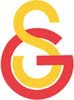 GALATASARAY ÜNİVERSİTESİİKTİSADİ VE İDARİ BİLİMLER FAKÜLTESİASGARİ BAŞVURU KOŞULLARININ SAĞLANDIĞINA İLİŞKİN BİLDİRİM FORMUAd, Soyad:Bölüm:Anabilim Dalı:Başvurulan Kadro:Dr. Öğr. Üyesi    	Doçent   	Profesör   GALATASARAY ÜNİVERSİTESİ ÖĞRETİM ÜYELİĞİNE YÜKSELTME VE ATAMA YÖNERGESİ ASGARİ BAŞVURU KOŞULLARINA UYGUNLUK:  Başvuru için tarafımdan istenen tüm bilgi ve belgeleri doğru ve eksiksiz sunduğumu ve yukarıda belirtilen asgari başvuru koşullarını sağladığımı beyan ederim.İmza:	Tarih:1 Özgeçmiş ve Eserler Listesindeki numaralar yazılacaktır.BAŞVURU ESNASINDA SUNULMASI GEREKEN BELGELER1.	Resmi Gazetede yayınlanan ilanın başvurulan kadro ile ilgili özel koşullarını içeren sayfanın fotokopisi2.	YÖKSİS vasıtasıyla hazırlanmış Özgeçmiş ve Eserler Listesi (her sayfası paraflı, son sayfası imzalı). Resmi Gazetede yayınlanan ilanda başvurulan kadro ile ilgili araştırma alanına ve/veya yayınlara özel koşullar var ise, bu koşulların hangi yayınlarla sağlandığının eserler listesinde açıkça gösterilmesi gereklidir.3.	Puanlama Tablosu (her sayfası paraflı, son sayfası imzalı)4.	Doçentlik ve Profesörlük kadrolarına başvurularda Doçentlik Belgesi fotokopisi5.	Doktora diplomasının fotokopisi (yurtdışında yapılmış ise denklik belgesi fotokopisi ile birlikte)6.	Yabancı dil belgesi fotokopisi7.	Her uluslararası makale için, makalenin ilk sayfasının fotokopisi ve yayımlandığı derginin hangi uluslararası alan endeksinde tarandığını kanıtlar belge8.	Her ulusal makale için, makalenin ilk sayfasının fotokopisi ve yayımlandığı derginin ULAKBİM (TR-Dizin) tarafından tarandığını kanıtlar belge, taranmıyor ise hakemli olduğunu kanıtlar belge9.	Uluslararası yayınevleri tarafından yayımlanan her kitap için, kitabın kapak sayfasının fotokopisi ile uluslararası yayınevi hakkında aranan koşulun sağladığını kanıtlar belge10.	Ulusal yayınevleri tarafından yayımlanan her kitap için, kitabın kapak sayfasının fotokopisi ile ulusal yayınevi hakkında aranan koşulun sağladığını kanıtlar belge11.	Uluslararası yayınevleri tarafından yayımlanan her kitap bölümü için, kitabın kapak ve içindekiler sayfalarının fotokopisi ile uluslararası yayınevi hakkında aranan koşulun sağladığını kanıtlar belge12.	Ulusal yayınevleri tarafından yayımlanan her kitap bölümü için, kitabın kapak ve içindekiler sayfalarının fotokopisi ile ulusal yayınevi hakkında aranan koşulun sağladığını kanıtlar belge13.	Puan Tablosunda bulunup yayınlarına yapılan her bir atıf için, atfın tam künyesi ile atfın yapıldığı derginin hangi alan endeksinde tarandığı veya hangi tür kitapta bulunduğuna dair bilgi14.	Her bir tez danışmanlığı için, ilgili Enstitüden temin edilmiş ve çalışmanın tam künyesini gösterir belge15.	Bilimsel toplantılarda sunulan ve puan tablosunda bulunan her bildiri için, bildirinin ilk sayfasının fotokopisi, uluslararası veya ulusal bilimsel toplantı hakkında aranan koşulun sağlandığını kanıtlar belgeler16.	Eğitim-öğretim faaliyetleri hakkında ilgili Fakülte ve Enstitüden temin edilmiş belgelerKoşulEser No1Üniversitelerarası Kurul’un başvuru tarihinde yürürlükte olan “Doçentlik Sınavı Başvuru Şartları”nda bilimsel yayınlar (makale, lisansüstü tezlerden üretilmiş yayın, kitap, bilimsel toplantı bildirileri) için belirlenmiş birim puanlar var ise, bunlar esas alınmak suretiyle (asgari ve azami sınır puan değerleri dikkate alınmadan ve çok yazarlı yayınlarda, yazar sayısı ile sırasına bakılmadan adayın tam puan alacağı şekilde hesaplama yapılarak) koşullarda belirtilen asgari başvuru puanının en az %40’ı (yüzde kırkı) karşılığı çalışma yapmış olmak.En az bir uluslararası özgün yayına sahip olmak.